Publicado en España el 22/07/2020 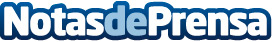 Muebles Gavira expone las tendencias para este verano en muebles de jardín Muebles Gavira comenta las tendencias para este verano en muebles de exterior porque, aunque no lo parezca, el verano está muy cerca. Y en cuanto sale un poco el sol, las temperaturas empiezan a subir. Es el momento de renovar el mueble exteriorDatos de contacto:Rubén Santaella (RubénSantaealla.es)Diseño y posicionamiento de páginas web615 33 69 60Nota de prensa publicada en: https://www.notasdeprensa.es/muebles-gavira-expone-las-tendencias-para-este Categorias: Nacional Telecomunicaciones Interiorismo Andalucia Consumo Jardín/Terraza http://www.notasdeprensa.es